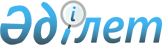 О внесении дополнения в приказ Министра энергетики Республики Казахстан от 14 декабря 2018 года № 514 "Об утверждении предельных тарифов на электрическую энергию"Приказ и.о. Министра энергетики Республики Казахстан от 9 июля 2020 года № 250. Зарегистрирован в Министерстве юстиции Республики Казахстан 14 июля 2020 года № 20967
      В соответствии с подпунктом 70-1) статьи 5 Закона Республики Казахстан от 9 июля 2004 года "Об электроэнергетике" ПРИКАЗЫВАЮ:
      1. Внести в приказ Министра энергетики Республики Казахстан от  14 декабря 2018 года № 514 "Об утверждении предельных тарифов на электрическую энергию" (зарегистрирован в Реестре государственной регистрации нормативных правовых актов за № 17956, опубликован  20 декабря 2018 года в Эталонном контрольном банке нормативных правовых актов Республики Казахстан) следующее дополнение:
      в предельных тарифах на электрическую энергию, утвержденных указанным приказом:
      дополнить строками следующего содержания:
      "
      ".
      2. Департаменту развития электроэнергетики Министерства энергетики Республики Казахстан в установленном законодательством Республики Казахстан порядке обеспечить:
      1) государственную регистрацию настоящего приказа в Министерстве юстиции Республики Казахстан;
      2) размещение настоящего приказа на интернет-ресурсе Министерства энергетики Республики Казахстан;
      3) в течение десяти рабочих дней после государственной регистрации настоящего приказа в Министерстве юстиции Республики Казахстан представление в Департамент юридической службы Министерства энергетики Республики Казахстан сведений об исполнении мероприятий, предусмотренных подпунктами 1) и 2) настоящего пункта.
      3. Контроль за исполнением настоящего приказа возложить на курирующего вице-министра энергетики Республики Казахстан. 
      4. Настоящий приказ вводится в действие после дня его первого официального опубликования.
					© 2012. РГП на ПХВ «Институт законодательства и правовой информации Республики Казахстан» Министерства юстиции Республики Казахстан
				
Энергопроизводящие организации, вводимые в эксплуатацию
Энергопроизводящие организации, вводимые в эксплуатацию
Энергопроизводящие организации, вводимые в эксплуатацию
Энергопроизводящие организации, вводимые в эксплуатацию
Энергопроизводящие организации, вводимые в эксплуатацию
Энергопроизводящие организации, вводимые в эксплуатацию
Энергопроизводящие организации, вводимые в эксплуатацию
Энергопроизводящие организации, вводимые в эксплуатацию
Группа энергопроизводящих организаций, реализующих электрическую энергию
2020 год
2021 год
2022 год
2023 год
2024 год
2025 год
2026 год
45-группа
12,1
12,1
12,1
12,1
12,1
12,1
12,1
      и.о. министра 

М. Журебеков
